REGULAMIN  BIEGU SZTAFETOWEGO Z OKAZJI   100 ROCZNICY ODZYSKANIA NIEPODLEGŁOŚCI PRZEZ POLSKĘ„STOKROTNE DZIĘKI ZA NIEPODLEGŁĄ”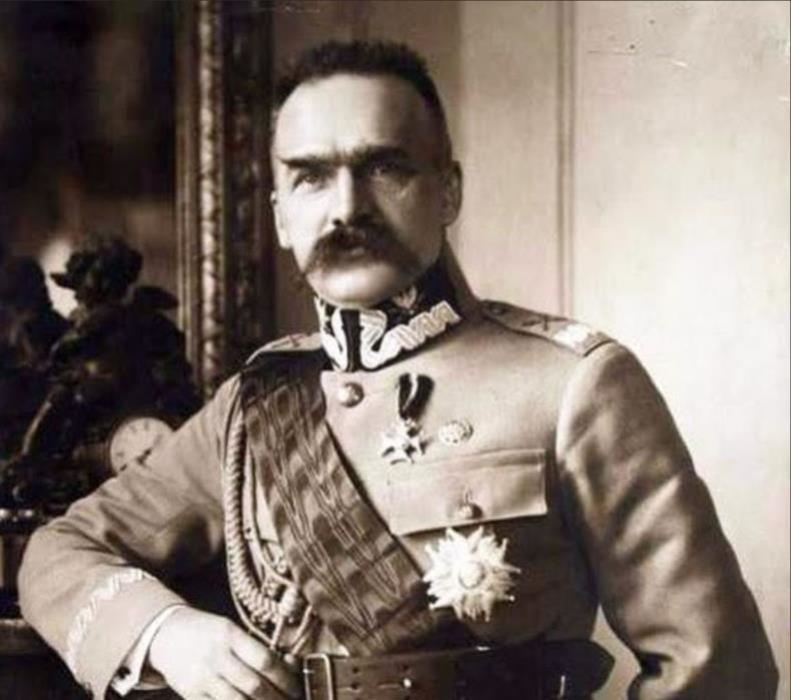 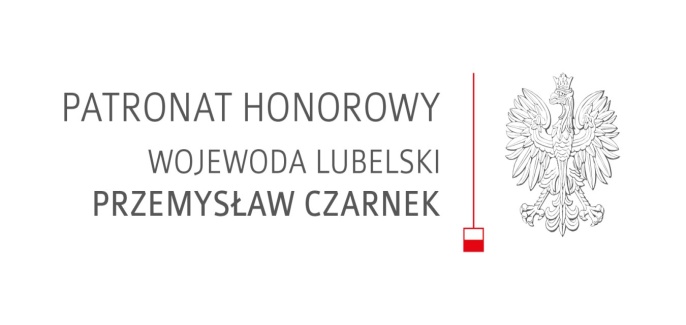 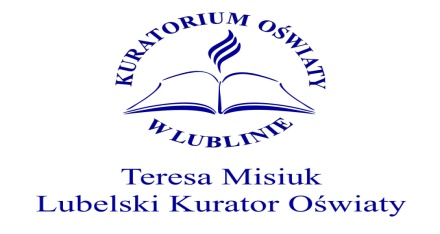                                                                                              PATRONAT HONOROWY LUBELSKIEGO KURATORA OŚWIATY                                                        ORGANIZATORZYSzkoła Podstawowa im. Marszałka Józefa Piłsudskiego w Tomaszowie Lubelskim, ul.    Żołnierzy Września 1. 22-600 Tomaszów Lubelski, tel. 84 664 44 54. mail jarson6@o2.plSzkoła Podstawowa im. Marszałka Józefa Piłsudskiego w Podhorcach. Podhorce 124. 22-600 Tomaszów Lubelski. tel 84 666 46 22. mail zspp5@wp.plSzkoła Podstawowa im. Marszałka Józefa Piłsudskiego w Jarczowie. ul. Szkolna 3.  22-664 Jarczów. tel 846634524.mail zspgjarczów@wp.plZwiązek Piłsudczyków Rzeczpospolitej Polskiej oddział w Tomaszowie Lubelskim. ul Rynek 24 A 22-630 Tyszowce. tel 501 072 956.                                   TERMIN3 czerwca 2018r. (niedziela)Start-Rynek Miejski w Tomaszowie Lubelskim. Meta -Pomnik upamiętniający wizytę Józefa Piłsudskiego w Tomaszowie Lubelskim (Siwa Dolina)TRASA BIEGUTrasa biegu ma początek na Rynku Miejskim Miasta Tomaszów Lubelski. Biegnie przez gminy-Tomaszów Lubelski, Jarczów, Rachanie, Tarnawatka, Susiec. Całkowita trasa biegu liczy 100 km.( podzielonych na 100 odcinków kilometrowych), podczas których przekazywany będzie Ogień Niepodległości. Zakończenie biegu będzie miało miejsce w Tomaszowie Lubelskim przy pomniku Józefa Piłsudskiego na Siwej Dolinie, gdzie Marszałek Piłsudski odbierał defiladę ułanów w 1921 r. Trasa biegu wiedzie przez drogi gminne, leśne, powiatowe i wojewódzkie i w miejscowości Tarnawatka przełamuje się przez drogę krajową nr 17. Bieg zostanie zakończony Mszą Świętą w intencji Ojczyzny około godziny 21.30  Do regulaminu dołączona jest mapa powiatu tomaszowskiego z zaznaczoną trasą biegu.Podczas biegu uczestnik będzie mógł uzyskać poszczególne certyfikaty; Certyfikat Kropli Niepodległości za przebiegnięcie 1 km.Brązowy Certyfikat Kropli Niepodległości: za przebiegnięcie 5 km.Srebrny Certyfikat Kropli Niepodległości: za przebiegnięcie 10 km.Złoty Certyfikat Kropli Niepodległości: za przebiegnięcie 15 km.PROGRAM IMPREZYPlanowane są również dodatkowe inicjatywy będące integralną częścią Biegu.  Szczegóły będą na bieżąco podawane na stronie wydarzenia na Facebooku, mediach społecznościowych, prasie lokalnej.Ramowy plan dnia oraz biegu, w tym godziny otwarcia Biura Zawodów,                      podany  zostanie najpóźniej na 14 dni przed biegiem. Rozpoczęcie biegu godz. 07.00 Rynek Miejski w Tomaszowie Lubelskim. Planowane zakończenie biegów godzina 21.30 na Siwej Dolinie przy budynku Nadleśnictwa Tomaszów Lubelski oraz pomnika Marszałka Józefa Piłsudskiego. Następnie odbędzie się Msza św. w intencji Ojczyzny.CELEUpamiętnienie  100-lecia odzyskania przez Polskę niepodległości poprzez ukazanie wartości sportu, który może jednoczyć wszystkich Polaków dla jednego celu jakim jest wspólnota narodowa.Uczczenie miejsc i wydarzeń upamiętniających walkę Polaków o Niepodległość a także miejsc związanych z osobą Marszałka Józefa Piłsudskiego.Zachęcenie do  aktywności fizycznej w gronie rodzinnym oraz w różnych grupach społecznych i środowiskowych, w szczególności wśród seniorów, dzieci i młodzieży -  udział w sztafecie 100  x 1km na terenie powiatu tomaszowskiego.Stworzenie specjalnych odcinków na których będzie można uzyskać okolicznościowe Certyfikaty  Kropli Niepodległości.Promocja olimpizmu, rywalizacji w duchu fair play oraz idei  - "ważny jest udział a nie zwycięstwo"Identyfikacja z barwami i symbolami narodowymi.UCZESTNICTWOUczestnicy niepełnoletni, którzy w dniu biegu nie ukończyli 18 lat mogą brać udział w Biegu za pisemną zgodą rodzica lub opiekuna prawnego, lub listę zgłoszeniową podbitą przez dyrektora szkoły.Podczas weryfikacji zawodnicy muszą posiadać: legitymację szkolną, dowód osobisty, prawo jazdy, paszport lub inny dokument ze zdjęciem dla sprawdzenia daty urodzenia, zaświadczenie lekarskie zezwalające na udział w biegu lub w przypadku jego braku pisemne oświadczenie zawodnika o udziale w biegu na własną odpowiedzialność.Warunkiem dopuszczenia zawodnika do biegu będzie własnoręczne podpisanie formularza zgłoszeniowego.Każdy uczestnik biegu powinien mieć na sobie element barw narodowych (opaski, flagi ,stroje biało-czerwone, smycze, symbole narodowe, stroje ludowe lub historyczne)Dokonanie zapisu jest równoznaczne z akceptacją Regulaminu.Wszyscy zawodnicy muszą zostać zweryfikowani w Biurze Zawodów do dnia 28.05.2018r. Warunkiem dopuszczenia zawodnika do biegu będzie własnoręczne podpisanie formularza zgłoszeniowego.Uczestnicy dokonując rejestracji oświadczają, że startują w Biegu na własną odpowiedzialność oraz są świadomi niebezpieczeństw i ryzyka wynikających z charakteru tego typu wydarzenia. Organizator nie zapewnia uczestnikom ubezpieczenia od następstw nieszczęśliwych wypadków. Wskazane jest, aby każdy uczestnik ubezpieczył się od NW we własnym zakresie. W przypadku zaistnienia w trakcie trwania imprezy jakichkolwiek zdarzeń losowych uczestnicy nie mogą wnosić żadnych roszczeń w stosunku do Organizatora z tego tytułu. Organizator zastrzega sobie, a także Partnerom Biegu prawo do nieodpłatnego wykorzystania wszelkich zdjęć, materiałów filmowych, wywiadów i nagrań przedstawiających uczestników, które mogą być bezpłatnie umieszczane na wybranych nośnikach elektronicznych, katalogach oraz mediach: telewizja, radio, gazety, magazyny, strony internetowe na potrzeby reklamowe i promocyjne. Uczestnik oświadcza, że Organizator nie jest i nie będzie zobligowany do uiszczenia jakichkolwiek opłat związanych z działaniami opisanymi w niniejszym punkcie. ZGŁOSZENIAZgłoszenia do udziału w  biegu do dnia 28 maja 2018r.Za zgłoszenie uważa się wypełnienie formularza zgłoszeniowego.Uczestnik będzie mógł zgłosić się w dniu biegu pod warunkiem wypełnienia krótkiego formularza zgłoszeniowego.Zgłoszeń będzie można dokonywać u poszczególnych koordynatorów gminnych oraz u organizatorów powiatowych a także przez stronę internetową biegu.Uczestnik zgłaszając się do biegu powinien wypełnić zgłoszenie oraz podać jaką trasę  chce pokonać lub na którym odcinku chce się do biegu włączyć.Zostanie wyznaczonych 10 etapów( stacji) na których uczestnicy biegu będą mogli zaliczać poszczególne odcinki biegu.BEZPIECZEŃSTWO UCZESTNIKÓW BIEGUBiegi odbędą się przy częściowo ograniczonym ruchu kołowym.Uczestnicy biegu zobowiązani są do zachowania szczególnej ostrożności na całej trasie biegu. Zawodnicy winni stosować się do poleceń pracowników obsługi biegu, Policji oraz Straży Miejskiej.KLASYFIKACJA I NAGRODYKażdy uczestnik zgodnie z Regulaminem otrzyma  pamiątkowy certyfikatUczestnicy, którzy pokonają określony dystans otrzymają stosowne Certyfikaty Kropli Niepodległości. ( brązowe, srebrne, złote) oraz pamiątkowy medalJeżeli będą uczestnicy którzy zechcą pokonać dystans dłuższy od 15 km i więcej zostaną uhonorowani medalami, specjalnymi Certyfikatami Kropli Niepodległości.Certyfikaty, medale, dyplomy uczestnictwa, nagrody będą rozdawane tuż po zakończeniu biegu.POSTANOWIENIA KOŃCOWEWszystkich uczestników biegu obowiązuje niniejszy regulamin.Koszty dojazdów oraz innych świadczeń pokrywają uczestnicy biegu.Biegi odbędą się bez względu na pogodę.W przypadku zaistnienia nadzwyczajnych okoliczności organizator zastrzega sobie prawo odwołania biegów lub ich przerwania.Zgłoszenie do udziału w biegu jest równoznaczne z przyjęciem niniejszego regulaminu.Ostateczna interpretacja niniejszego regulaminu należy do Organizatora.Organizator zawodów zastrzega sobie prawo do wykorzystania. wypowiedzi wizerunków uczestników biegu do celów reklamy i promocji. Organizator zapewnia opiekę medyczną. Trasa nie posiada atestu PZLA. INFORMACJETelefonicznie pod nr tel. 84 6644454 (Szkoła Podstawowa Nr 2 im. Marszałka Józefa Piłsudskiego w Tomaszowie Lubelskim)Koordynatorzy powiatowi  biegu, Jarosław Korzeń tel. 502 142 531. Tomasz Wawrzusiszyn tel. 607 976 301.Koordynatorzy gminniPATRONI MEDIALNIKatolickie Radio Zamość. Radio Lublin.Telewizja Lublin.Rewizje Tomaszowskie.ZAŁĄCZNIKI1. Mapa Biegu.2. Zgoda rodzica/opiekuna prawnego na udział osoby niepełnoletniej w biegu.